 Prescribed Text: Contemporary Asian Australian Poets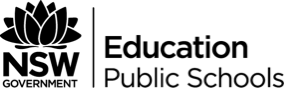 ‘This is where it begins’ – Merlinda BobisGeneral PointsThe epithet at the beginningBikol: Pilipino: English: StructureStanza organisation reflects the uncertainty of the composerSubverted creation story- episodic structureThemeStruggling with identityCultural superstition- lore in storytelling Oral nature of storytelling The diversity of identityThe way the past informs the present The interaction between individual and collective identityFocus on LanguageAllusions to fairy tales are a recurring idea AnaphoraRepetitionMultiple dialects ImageryDescriptive languageCumulative listing Anecdote